Tehlikeli maddelerin işletmeye hangi şekilde geldiği (tehlikeli madde alımı varsa):ADR Bölüm 7.3.1.1 (b) hükümlerinin geçerli olduğu dökme yük taşımaları.** Boşaltan işletmenin kendisi ise “İ”, başka bir işletme ise “D” harfi ile belirtilir. Detayları açıklama kısmında belirtiniz.Tehlikeli maddelerin işletmeden gönderim şekli (gönderen faaliyeti varsa):ADR Bölüm 7.3.1.1 (b) hükümlerinin geçerli olduğu dökme yük taşımaları.** Yükleyen işletmenin kendisi ise “İ”, başka bir işletme ise “D” harfi ile belirtilir. Detayları açıklama kısmında belirtiniz.İşletme, tehlikeli madde taşımacılığı zincirinde “Taşımacı” faaliyetinde bulunuyor mu?EVET *	☐ HAYIR*Taşıma Yetki Belgesi Numarası:İşletme, tehlikeli   madde   taşımacılığı   zincirinde   “Tank   konteyner/portatif   tank   işletmecisi”faaliyetinde bulunuyor mu?EVET	☐ HAYIRİşletme, 1.4S madde ve nesneleri dışında kalan Sınıf 1(patlayıcı madde veya nesne) tehlikeli maddelerle ilgili faaliyette bulunuyor mu?EVET ª	☐ HAYIRİşletme, ADR Kısım 1.7.1 kapsamındakiler hariç olmak üzere Sınıf 7 (radyoaktif malzeme) kapsamındaki tehlikeli maddelerle ilgili faaliyette bulunuyor mu?EVET ª	☐ HAYIRİşletme, Sınıf 6.2 ile iştigal eden ve Yönetmeliğin Ek-4’te yer alan işletmelerden midir?EVET ª	☐ HAYIRª İşlem yapılan tehlikeli madde miktarına bakılmaksızın, iştigal ettikleri faaliyet konularına bağlı olarak TMFB almak zorunlu olduğundan bu belgede düzenlenen 1, 2, 3 ve 4 üncü maddelerdeki tabloların yapılan faaliyetlere uygun olarak doldurulması zorunludur.İş bu belge ../../20.. tarihli Tehlikeli Madde Faaliyet Tespit Raporunun (Ek-3) Yönetmeliğin 10 uncu maddesinin beşinci fıkrası gereğince hazırlanan ekidir.İşletmenin tehlikeli madde faaliyetlerinde herhangi bir değişiklik olması durumunda Ek-3 raporunun ve ekinin değiştirilmesi ve Bakanlığa bildirilmesi zorunludur.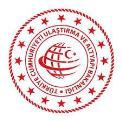 TEHLİKELİ MADDE FAALİYET TESPİT RAPOR EKİTEHLİKELİ MADDE FAALİYET TESPİT RAPOR EKİNumarasıTMFTR-1TEHLİKELİ MADDE FAALİYET TESPİT RAPOR EKİTEHLİKELİ MADDE FAALİYET TESPİT RAPOR EKİİlk yayım tarihi24.06.2022TEHLİKELİ MADDE FAALİYET TESPİT RAPOR EKİTEHLİKELİ MADDE FAALİYET TESPİT RAPOR EKİRevizyon tarihi---İŞLETME BİLGİLERİİŞLETME BİLGİLERİİŞLETME BİLGİLERİİŞLETME BİLGİLERİİŞLETME BİLGİLERİİşletmenin Ünvanıİşletmenin ÜnvanıVergi Daire ve NumarasıVergi Daire ve Numarasıİşletme Adresiİşletme AdresiTMFB Numarası(İlk TMFB başvurularında TMFB numarası yazılmaz.)TMFB Numarası(İlk TMFB başvurularında TMFB numarası yazılmaz.)İşletme YetkilisiAdı/ İletişim Bilgileri/ Telİşletme YetkilisiAdı/ İletişim Bilgileri/ Telİşletmenin iştigal ettiği tehlikeli maddelerin faaliyet konusuna göre miktar bazında değerlendirilmesi:* “Alıcı” ve “Boşaltan” faaliyet konularına ilişkin yapılacak miktar hesaplamasında, ADR Bölüm 3.3, 3.4 ve 3.5 muafiyetleri kapsamında yapılan faaliyetler dikkate alınmaz.İşletmenin varsa, ADR Bölüm 3.3, 3.4 veya 3.5 muafiyetler kapsamında faaliyetleri:  ☐  VAR *	☐  YOK * “Var” seçeneğinin işaretlenmesi durumunda tablo doldurulacaktır.İşletmenin iştigal ettiği tehlikeli maddelerin faaliyet konusuna göre miktar bazında değerlendirilmesi:* “Alıcı” ve “Boşaltan” faaliyet konularına ilişkin yapılacak miktar hesaplamasında, ADR Bölüm 3.3, 3.4 ve 3.5 muafiyetleri kapsamında yapılan faaliyetler dikkate alınmaz.İşletmenin varsa, ADR Bölüm 3.3, 3.4 veya 3.5 muafiyetler kapsamında faaliyetleri:  ☐  VAR *	☐  YOK * “Var” seçeneğinin işaretlenmesi durumunda tablo doldurulacaktır.İşletmenin iştigal ettiği tehlikeli maddelerin faaliyet konusuna göre miktar bazında değerlendirilmesi:* “Alıcı” ve “Boşaltan” faaliyet konularına ilişkin yapılacak miktar hesaplamasında, ADR Bölüm 3.3, 3.4 ve 3.5 muafiyetleri kapsamında yapılan faaliyetler dikkate alınmaz.İşletmenin varsa, ADR Bölüm 3.3, 3.4 veya 3.5 muafiyetler kapsamında faaliyetleri:  ☐  VAR *	☐  YOK * “Var” seçeneğinin işaretlenmesi durumunda tablo doldurulacaktır.İşletmenin iştigal ettiği tehlikeli maddelerin faaliyet konusuna göre miktar bazında değerlendirilmesi:* “Alıcı” ve “Boşaltan” faaliyet konularına ilişkin yapılacak miktar hesaplamasında, ADR Bölüm 3.3, 3.4 ve 3.5 muafiyetleri kapsamında yapılan faaliyetler dikkate alınmaz.İşletmenin varsa, ADR Bölüm 3.3, 3.4 veya 3.5 muafiyetler kapsamında faaliyetleri:  ☐  VAR *	☐  YOK * “Var” seçeneğinin işaretlenmesi durumunda tablo doldurulacaktır.İşletmenin iştigal ettiği tehlikeli maddelerin faaliyet konusuna göre miktar bazında değerlendirilmesi:* “Alıcı” ve “Boşaltan” faaliyet konularına ilişkin yapılacak miktar hesaplamasında, ADR Bölüm 3.3, 3.4 ve 3.5 muafiyetleri kapsamında yapılan faaliyetler dikkate alınmaz.İşletmenin varsa, ADR Bölüm 3.3, 3.4 veya 3.5 muafiyetler kapsamında faaliyetleri:  ☐  VAR *	☐  YOK * “Var” seçeneğinin işaretlenmesi durumunda tablo doldurulacaktır.Sıra NoUNNumarasıSınıfıTaşıma Kategorisiİşletmeye gelen tehlikeli maddelerin TAŞIMA şekli(İlgili kısım sadece işaretlenecektir.)İşletmeye gelen tehlikeli maddelerin TAŞIMA şekli(İlgili kısım sadece işaretlenecektir.)İşletmeye gelen tehlikeli maddelerin TAŞIMA şekli(İlgili kısım sadece işaretlenecektir.)İşletmeye gelen tehlikeli maddelerin TAŞIMA şekli(İlgili kısım sadece işaretlenecektir.)İşletmeye gelen tehlikeli maddelerin TAŞIMA şekli(İlgili kısım sadece işaretlenecektir.)İşletmeye gelen tehlikeli maddelerin TAŞIMA şekli(İlgili kısım sadece işaretlenecektir.)İşletmeye gelen tehlikeli maddelerin TAŞIMA şekli(İlgili kısım sadece işaretlenecektir.)İşletmeye gelen tehlikeli maddelerin TAŞIMA şekli(İlgili kısım sadece işaretlenecektir.)Boşaltan Faaliyeti **İşletmeye gelen tehlikeli maddelerin TAŞIMACILIK faaliyeti(İlgili kısım sadece işaretlenecektir.)İşletmeye gelen tehlikeli maddelerin TAŞIMACILIK faaliyeti(İlgili kısım sadece işaretlenecektir.)İşletmeye gelen tehlikeli maddelerin TAŞIMACILIK faaliyeti(İlgili kısım sadece işaretlenecektir.)Sıra NoUNNumarasıSınıfıTaşıma KategorisiTANKDÖKMEDÖKMEDÖKMEDÖKMEPAKETLİ TAŞIMAPAKETLİ TAŞIMAPAKETLİ TAŞIMABoşaltan Faaliyeti **İşletmenin yetki belgesine kayıtlı araçlarıTehlikeli maddeyi gönderen tarafın araçlarıTaşımacı (Üçüncü Taraf Araçları)Sıra NoUNNumarasıSınıfıTaşıma KategorisiTANKBK1BK2BK3DİĞER *IBCBÜYÜK AMBALAJAMBALAJBoşaltan Faaliyeti **İşletmenin yetki belgesine kayıtlı araçlarıTehlikeli maddeyi gönderen tarafın araçlarıTaşımacı (Üçüncü Taraf Araçları)1.2.3.4.5.6.7.8.9.10.11.12.13.14.15.16.17.18.19.Sıra NoUNNumarasıSınıfıSınTaşıma KategorisiGönderim şekli(İlgili kısım sadece işaretlenecektir.)Gönderim şekli(İlgili kısım sadece işaretlenecektir.)Gönderim şekli(İlgili kısım sadece işaretlenecektir.)Gönderim şekli(İlgili kısım sadece işaretlenecektir.)Gönderim şekli(İlgili kısım sadece işaretlenecektir.)Gönderim şekli(İlgili kısım sadece işaretlenecektir.)Gönderim şekli(İlgili kısım sadece işaretlenecektir.)Gönderim şekli(İlgili kısım sadece işaretlenecektir.)Yükleme Faaliyeti **Gönderilen tehlikeli maddelerin TAŞIMACILIK faaliyeti(İlgili kısım sadece işaretlenecektir.)Gönderilen tehlikeli maddelerin TAŞIMACILIK faaliyeti(İlgili kısım sadece işaretlenecektir.)Gönderilen tehlikeli maddelerin TAŞIMACILIK faaliyeti(İlgili kısım sadece işaretlenecektir.)Sıra NoUNNumarasıSınıfıSınTaşıma KategorisiTANKDÖKMEDÖKMEDÖKMEDÖKMEPAKETLİ TAŞIMAPAKETLİ TAŞIMAPAKETLİ TAŞIMAYükleme Faaliyeti **İşletmenin yetki belgesine kayıtlı araçlarıTehlikeli maddeyi alan tarafın araçlarıTaşımacı (Üçüncü Taraf Araçları)Sıra NoUNNumarasıSınıfıSınTaşıma KategorisiTANKBK1BK2BK3DİĞER *IBCBÜYÜK AMBALAJAMBALAJYükleme Faaliyeti **İşletmenin yetki belgesine kayıtlı araçlarıTehlikeli maddeyi alan tarafın araçlarıTaşımacı (Üçüncü Taraf Araçları)1.2.3.4.5.6.7.8.9.İşletme, sadece LPG / LNG / CNG alımı yapan işletme olarak mı faaliyet gösteriyor?EVET	☐ HAYIRİşletmenin devredilmiş faaliyet konuları bulunuyor mu? *EVET**	☐ HAYIR* İlk defa TMFB başvurularında bu madde işaretlenmeyecektir.** Devredilmiş faaliyet konularını açıklama kısmında belirtiniz.İşletmenin Yönetmeliğin 8 inci maddesi gereğince tehlikeli madde güvenlik danışmanlığı hizmeti alma zorunluluğu bulunuyor mu?☐ EVET	☐ HAYIR** Yönetmeliğin 8 inci maddesinin ilgili madde ve bentleri referans gösterilerek detaylı olarak açıklamasını açıklama kısmında yapınız.AÇIKLAMA: İşletme, sadece LPG / LNG / CNG alımı yapan işletme olarak mı faaliyet gösteriyor?EVET	☐ HAYIRİşletmenin devredilmiş faaliyet konuları bulunuyor mu? *EVET**	☐ HAYIR* İlk defa TMFB başvurularında bu madde işaretlenmeyecektir.** Devredilmiş faaliyet konularını açıklama kısmında belirtiniz.İşletmenin Yönetmeliğin 8 inci maddesi gereğince tehlikeli madde güvenlik danışmanlığı hizmeti alma zorunluluğu bulunuyor mu?☐ EVET	☐ HAYIR** Yönetmeliğin 8 inci maddesinin ilgili madde ve bentleri referans gösterilerek detaylı olarak açıklamasını açıklama kısmında yapınız.AÇIKLAMA: İşletme, sadece LPG / LNG / CNG alımı yapan işletme olarak mı faaliyet gösteriyor?EVET	☐ HAYIRİşletmenin devredilmiş faaliyet konuları bulunuyor mu? *EVET**	☐ HAYIR* İlk defa TMFB başvurularında bu madde işaretlenmeyecektir.** Devredilmiş faaliyet konularını açıklama kısmında belirtiniz.İşletmenin Yönetmeliğin 8 inci maddesi gereğince tehlikeli madde güvenlik danışmanlığı hizmeti alma zorunluluğu bulunuyor mu?☐ EVET	☐ HAYIR** Yönetmeliğin 8 inci maddesinin ilgili madde ve bentleri referans gösterilerek detaylı olarak açıklamasını açıklama kısmında yapınız.AÇIKLAMA: İşletmede Tespit Edilen Faaliyet Konuları☐ ALICI	☐ BOŞALTAN	☐ GÖNDEREN     ☐ DOLDURAN☐ PAKETLEYEN	☐  YÜKLEYEN	☐ TAŞIMACITANK KONTEYNER / PORTATİF TANK İŞLETMECİSİ☐ ALICI	☐ BOŞALTAN	☐ GÖNDEREN     ☐ DOLDURAN☐ PAKETLEYEN	☐  YÜKLEYEN	☐ TAŞIMACITANK KONTEYNER / PORTATİF TANK İŞLETMECİSİRAPORU HAZIRLAYAN TMGDT.C. Kimlik No:Adı Soyadı:İmza ve Tel :TMGDK YetkilisiT.C:Adı Soyadı:İmza ve TMGDK Kaşe:İşletme YetkilisiT.C.:Adı Soyadı: